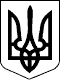 63 СЕСІЯ  ЩАСЛИВЦЕВСЬКОЇ СІЛЬСЬКОЇ РАДИ7 СКЛИКАННЯРІШЕННЯ27.04.2018 р с. Щасливцеве                                   № 1021Про внесення змін до рішення сільської ради про впорядкування адреси об’єктам нерухомого майна по вул. Гагаріна в с. ЩасливцевеРозглянувши заяву фізичної особи громадянки *** щодо внесення змін до раніше прийнятого рішення сільської ради, яким впорядковано адресу земельної ділянки по вул. Гагаріна в с. Щасливцеве, враховуючи що в рішенні сільської ради до призначення земельної ділянки додано слово "селянського" що не відповідає призначенню земельної ділянки зазначеному у Державному акті на право приватної власності на землю *** №***, керуючись, ст. 26 Закону України "Про місцеве самоврядування в Україні", сесія Щасливцевської сільської ради ВИРІШИЛА:1. Внести зміни до рішення 48 сесії Щасливцевської сільської ради 7 скликання №763 від 02.10.2017 р. "Про присвоєння та впорядкування адреси земельної ділянки по вул. Гагаріна в с. Щасливцеве" виключивши з преамбули та пункту 1 цього рішення слово "селянського".2. Контроль за виконанням цього рішення покласти на Постійну комісію Щасливцевської сільської ради з питань регулювання земельних відносин та охорони навколишнього середовища.Сільський голова                                                      В.О. Плохушко